Name of Journal: World Journal of Clinical CasesManuscript NO: 84454Manuscript Type: CASE REPORTImproved super-elastic Ti–Ni alloy wire intrusion arch for skeletal class II malocclusion combined with deep overbite: A case reportYang CY et al. ISW for class II deep biteChing-Yu Yang, Chih-Chieh Lin, I-Jia Wang, Yuan-Hou Chen, Jian-Hong YuChing-Yu Yang, Department of Orthodontics, China Medical University Hospital, Taichung 404327, TaiwanChih-Chieh Lin, I-Jia Wang, Yuan-Hou Chen, Jian-Hong Yu, Department of Orthodontics, China Medical University and Medical Center, Taichung 40447, TaiwanAuthor contributions: Yu JH was responsible for conceptualization and supervision; Yang CY was responsible for writing the original draft, reviewing, and editing; Wang IJ, Lin CC, Chen YH contributed to investigation and data curation; All authors have read and approve the final manuscript. Corresponding author: Jian-Hong Yu, PhD, Professor, Department of Orthodontics, China Medical University and Medical Center, No. 2 Yude Road, North District, Taichung 40447, Taiwan. kj.kj@msa.hinet.netReceived: March 22, 2023Revised: April 23, 2023Accepted: May 6, 2023Published online: June 16, 2023AbstractBACKGROUNDTreatment for deep overbite cases can be difficult. This case report presents some techniques with improved super-elastic Ti–Ni alloy wire (ISW) for deep overbite correction.CASE SUMMARYA 21-year-old woman had a chief complaint of flaring maxillary teeth. Orthodontic evaluation revealed a skeletal class II malocclusion and a convex profile appearance. A deep overbite with palatal impingement and large overjet were also noted. Bilateral maxillary first premolars were extracted, and spaces were closed using a closed-coil spring and elastic chain. The deep overbite was corrected by applying the ISW curve and ISW intrusion arch. Intermaxillary elastics was used to adjust the intermaxillary relationship. Active treatment took approximately 3 years, and the appearance and dentition alignment noticeably improved.CONCLUSIONThe use of the ISW technique in a case of skeletal class II malocclusion with deep overbite achieved a desirable result, and the patient was satisfied with the treatment outcome.Key Words: Dentistry; Orthodontics; Skeletal class II; Intrusion arch; Case report©The Author(s) 2023. Published by Baishideng Publishing Group Inc. All rights reserved. Citation: Yang CY, Lin CC, Wang IJ, Chen YH, Yu JH. Improved super-elastic Ti–Ni alloy wire intrusion arch for skeletal class II malocclusion combined with deep overbite: A case report. World J Clin Cases 2023; 11(17): 4142-4151URL: https://www.wjgnet.com/2307-8960/full/v11/i17/4142.htmDOI: https://dx.doi.org/10.12998/wjcc.v11.i17.4142Core Tip: Treatment for deep overbite cases is always challenging. In this skeletal Class II malocclusion with deep overbite case, we applied improved super-elastic Ti-Ni alloy wire intrusion arch to achieve ideal overjet, and the improvement in appearance and dentition alignment was noticeable.INTRODUCTIONIn orthodontic treatment, malocclusion means misalignment of teeth or incorrect relationship between the teeth and jaws. In Angle class II, division 1 malocclusion, the upper teeth are more prominent than normal, and patients usually complained of buck teeth. A 21-year-old woman with a chief complaint of flaring maxillary teeth sought orthodontic evaluation. Clinical examination revealed a skeletal class II malocclusion and a convex profile appearance. A deep overbite with palatal impingement and a large overjet were also noted. The patient denied any family history of present illness.Treatments for correcting a deep overbite include anterior tooth intrusion, posterior tooth extrusion, or their combination. In class II malocclusion with a steep mandibular plane, anterior tooth intrusion might be favorable[1]. In conventional treatment, a two-wire system or a temporary anchorage device (TADs) might be needed for tooth intrusion. However, wire bending in a two-wire system is technique-sensitive, and TADs have potential problems of soft tissue irritation and tooth root damage. For this case, we used Improved super-elastic Ti–Ni alloy wire (ISW, L & H Titan, Tomy International, Tokyo, Japan) as the main wire. ISW was developed by the Tokyo Medical and Dental University. ISW is endowed with three superior abilities: super-elasticity, shape memory, and damping capacity[2-4]. The wire can be engaged into crowding dentition and can provide early dental torque control with ease.In this deep overbite case, TADs were not used. ISW intrusion arch for anterior tooth intrusion was used. After 34 mo of treatment, a desirable aesthetic outcome was achieved. The patient was pleased with the final treatment outcome.CASE PRESENTATIONChief complaintsThe 21-year-old woman complained of flaring maxillary teeth.History of present illnessThe patient denied any present illness.History of past illnessShe had nasal obstruction in childhood.Personal and family historyThe patient denied any family history of present illness.Physical examinationPretreatment facial photographs showed a convex profile and shallow mentolabial sulcus. In the frontal view, no chin deviation was observed. The maxillary midline was coincident with the facial midline, and the mandibular midline demonstrated a right deviation (Figure 1). On intraoral photographs, the mesio-buccal cusps of the maxillary first molars are ahead of the buccal grooves of the mandibular first molars, which represented bilateral Angle class II, division 1 malocclusion.Laboratory examinationsAll data were within normal limit.Imaging examinationsA panoramic film radiograph revealed missing maxillary and mandibular third molars. Initial lateral and anteroposterior cephalometric radiographs (Romexis 3.2.0., Helsinki, Finland) were taken in centric occlusion with closed lips (Figure 2). Cephalometric analysis demonstrated a skeletal class II malocclusion (ANB angle: 8.0°), high mandibular plane angle (Frankfort-mandibular plane angle: 35.0°), proclined upper incisors (U1 to the Frankfort horizontal plane angle: 122.5°), and retroclined lower incisors (L1 to mandibular angle: 89.0°) (Figure 3). On anteroposterior cephalometric radiographs, the mandibular midline deviated 1.5 mm to the right side from the mid-sagittal plane (Cg–ANS).FINAL DIAGNOSISThe patient was diagnosed with skeletal class II with a deep overbite, hyperdivergent facial pattern.TREATMENTTreatment objectivesThis patient has class II malocclusion and deep overbite. We aimed to achieve the ideal occlusion of the bilateral class I canine relationship, facilitate the angle class II molar relationship, and attain normal overbite and overjet. Our treatment objectives were to: (1) Relieve crowding, (2) retract the maxillary anterior teeth, (3) correct the deep overbite, and (4) achieve improved arch coordination and interdigitation.Treatment alternativesThe patient was offered two treatment options. The first option was maxillary bilateral first premolar extraction and maxillary anterior teeth retraction. Considering the presence of occlusal plane canting and a relatively retruded chin, two-jaw surgery was also suggested. The patient refused surgery and chose the nonsurgical treatment.Treatment progressBefore orthodontic treatment, the bilateral maxillary first premolars were extracted. Full-mouth DBS was performed with preadjusted edgewise metal brackets, Micro-arch, Roth type (Tomy Company, Tokyo, Japan). Initial leveling progressed over the bimaxillary arch with 0.016-inch × 0.022-inch ISW. A 100-gf Ti–Ni closed-coil spring was used for canine retraction (Figure 4A-C).After the maxillary canines were retracted to the designated position, anterior retraction began. First, an elastic chain was used for anterior retraction, and to avoid the bowing effect, gable bends were placed between the lateral incisors and canines. The maxillary anterior teeth were then intruded using the ISW intrusion arch. A 0.018 × 0.025 ISW reverse curve was also provided to flatten the curve of Spee (Figure 4D-F). Class II intermaxillary elastics (IME) (medium, 3/16-inch size) was used for overjet and intercuspal interdigitation adjustment (Figure 4G-I). After 34 mo of active treatment, the full-mouth brackets were debonded. A circumferential retainer and Hawley retainer were provided for the maxillary arch and mandible, respectively.OUTCOME AND FOLLOW-UPIn this case, bilateral maxillary bicuspids were extracted. Canine distalization was performed using a closed-coil spring. The deep overbite was corrected with the ISW curve and ISW intrusion arch (Figure 5). After the treatment, proclined upper and retroclined lower incisors were corrected (U1 to familial hypercholesterolemia plane angle: 122.5°→106.5°; L1 to mandibular plane angle: 89.0°→93.0°), and the profile was improved (upper lip to E-line: 3.0 mm→0 mm) (Figures 6-8).DISCUSSIONA deep overbite is always challenging to treat. We used several materials to reduce the initial large overjet, including Ni–Ti closed-coil spring, elastic chain and gable bend, ISW intrusion arch, and IME (Figure 9). We also attempted to solve the deep overbite by anterior tooth intrusion. The key to successful intrusion is light continuous force directed toward the root apex of incisors[5]. The ISW maintains continuous light force regardless of changes in the oral temperature, and this characteristic can be favorable during tooth intrusion[2,6-8].Anterior tooth intrusion in a continuous wire system can be performed in several ways, such as the use of a utility arch[9] or Connecticut intrusion arch[10]; however, premolars are bypassed. In premolar extraction cases, simultaneous tooth intrusion and close extraction space might be difficult. Figure 10 summarizes ways to achieve this procedure in the ISW system. For incisor intrusion without extraoral appliance or skeletal anchorage, the intrusion amount can be classified into small (< 2.0 mm) and large (2.0–5.0 mm). In this case, an ISW intrusion arch for the upper incisor intrusion and an ISW curve plus active tie back for the lower incisor intrusion were applied.In the ISW intrusion arch, we used the direct electric resistance heat treatment method for the second-order bend[11] by applying a Ni–Ti Heat Bender (SOARER X, Tomy International, Tokyo, Japan). With the second-order bend between the lateral incisors and canine, the anterior teeth can be guided to the final site. To avoid the buccal flaring effect of the anterior teeth, we applied an active tie-back mesial to the first molars using a crimpable hook and elastic chain (Figure 11).The anterior tooth inclination plays an important role in posttreatment stability[12]. According to Riedel, a large interincisal angle after is associated with deep overbite relapse[13]. By adjusting the torque of the maxillary anterior teeth, a normal interincisal angle can be achieved, establishing an appropriate and stable anterior stop[14].In this case, the treatment was completed without the use of TADs, thus avoiding risks of soft tissue irritation and root injury. While miniscrews were placed in loose alveolar mucosa, soft tissue irritation, such as tissue overgrowth or ulceration, may occur[15]. Root injury is highly relevant to the insertion site, especially in the interradicular insertion sites[16,17]. To intrude anterior teeth, the insertion site is usually between the apexes of the upper central incisor, where the risk of root injury is higher and is more prompt to soft tissue irritation like the labial frenum. It also reduces problems that might derive from TADs. TADs may become loose, tip, and extrude under orthodontic load. Mobile TADs will not regain stability and must be removed and reinserted[18,19]. Besides, if the insertion was inappropriate and removal torque was given, failure, or even implant body fracture, may occur[20]. Generally, in the maxilla, the insertion torque of TADs is approximately 12.1 ± 3.1 N-cm, and the average removal torque is 15.8 ± 3.6 N-cm[21].As limitation, this report analyzed one case; a case series is needed to estimate the mean intrusion amount by the ISW intrusion arch. Without TADs, the intrusion amount of utility arch was 2.95 ± 0.78 mm[22], which is close our results. Further quantitative analysis is necessary, like the relationship between second-order bends and intrusion in the ISW system.CONCLUSIONIn the treatment of class II malocclusion with a deep overbite, anterior tooth intrusion should be considered. The use of the ISW intrusion arch achieved a desirable result, and the patient was satisfied with the treatment outcome.REFERENCES1 Burstone CR. Deep overbite correction by intrusion. Am J Orthod 1977; 72: 1-22 [PMID: 267433 DOI: 10.1016/0002-9416(77)90121-x]2 Miura F, Mogi M, Okamoto Y. New application of superelastic NiTi rectangular wire. J Clin Orthod 1990; 24: 544-548 [PMID: 2084172]3 Miura F, Mogi M, Ohura Y, Hamanaka H. The super-elastic property of the Japanese NiTi alloy wire for use in orthodontics. Am J Orthod Dentofacial Orthop 1986; 90: 1-10 [PMID: 3460342 DOI: 10.1016/0889-5406(86)90021-1]4 Iramaneerat K, Hisano M, Soma K. Dynamic analysis for clarifying occlusal force transmission during orthodontic archwire application: difference between ISW and stainless steel wire. J Med Dent Sci 2004; 51: 59-65 [PMID: 15137466]5 Nanda R. Biomechanics in clinical orthodontics. 1st edition. Amsterdam: Elsevier Health Sciences, 20056 Yoneyama T, Doi H, Hamanaka H, Okamoto Y, Mogi M, Miura F. Super-elasticity and thermal behavior of Ni-Ti alloy orthodontic arch wires. Dent Mater J 1992; 11: 1-10 [PMID: 1395482 DOI: 10.4012/dmj.11.1]7 Otsubo K. Development of the super-elastic Ti-Ni alloy wire appropriate to the oral environment. J Jpn Orthod Soc 1994; 53: 641-650 [DOI: 10.26502/droh.0012]8 Otsubo K. Changes in force level of Ti-Ni alloy wires in the experimental oral environment. J Jpn Orthod Soc 1994; 53: 555-561 [DOI: 10.1063/1.5085583]9 McNamara JA. Utility arches. J Clin Orthod 1986; 20: 452-456 [PMID: 3462195]10 Nanda R, Marzban R, Kuhlberg A. The Connecticut Intrusion Arch. J Clin Orthod 1998; 32: 708-715 [PMID: 10388402]11 Miura F, Mogi M, Ohura Y. Japanese NiTi alloy wire: use of the direct electric resistance heat treatment method. Eur J Orthod 1988; 10: 187-191 [PMID: 3181297 DOI: 10.1093/ejo/10.3.187]12 Burzin J, Nanda R. The stability of deep overbite correction. Philadelphia: W. B. Saunders, 1993: 61-79 13 Riedel RA. A review of the retention problem. Angle Orthod 1960; 30: 179-199 [PMID: 13741513 DOI: 10.1043/0003-3219(1960)030<0179:AROTRP>2.0.CO;2]14 Dermaut LR, Pauw GD. Biomechanical aspects of Class II mechanics with special emphasis on deep bite correction as a part of the treatment goal. In: Nanda R, editor. Biomechanics in clinical orthodontics. Philadelphia: W. B. Saunders, 1997: 86-98 [DOI: 10.1016/b978-1-4557-5085-6.00012-6]15 Miyawaki S, Koyama I, Inoue M, Mishima K, Sugahara T, Takano-Yamamoto T. Factors associated with the stability of titanium screws placed in the posterior region for orthodontic anchorage. Am J Orthod Dentofacial Orthop 2003; 124: 373-378 [PMID: 14560266 DOI: 10.1016/s0889-5406(03)00565-1]16 Giudice AL, Rustico L, Longo M, Oteri G, Papadopoulos MA, Nucera R. Complications reported with the use of orthodontic miniscrews: A systematic review. Korean J Orthod 2021; 51: 199-216 [PMID: 33984227 DOI: 10.4041/kjod.2021.51.3.199]17 Montasser MA, Scribante A. Root Injury During Interradicular Insertion is the most Common Complication Associated with Orthodontic Miniscrews. J Evid Based Dent Pract 2022; 22: 101688 [PMID: 35219465 DOI: 10.1016/j.jebdp.2021.101688]18 Liou EJ, Pai BC, Lin JC. Do miniscrews remain stationary under orthodontic forces? Am J Orthod Dentofacial Orthop 2004; 126: 42-47 [PMID: 15224057 DOI: 10.1016/j.ajodo.2003.06.018]19 Xin Y, Wu Y, Chen C, Wang C, Zhao L. Miniscrews for orthodontic anchorage: analysis of risk factors correlated with the progressive susceptibility to failure. Am J Orthod Dentofacial Orthop 2022; 162: e192-e202 [PMID: 35987884 DOI: 10.1016/j.ajodo.2022.07.013]20 Sfondrini MF, Gandini P, Alcozer R, Vallittu PK, Scribante A. Failure load and stress analysis of orthodontic miniscrews with different transmucosal collar diameter. J Mech Behav Biomed Mater 2018; 87: 132-137 [PMID: 30059839 DOI: 10.1016/j.jmbbm.2018.07.032]21 Suzuki M, Deguchi T, Watanabe H, Seiryu M, Iikubo M, Sasano T, Fujiyama K, Takano-Yamamoto T. Evaluation of optimal length and insertion torque for miniscrews. Am J Orthod Dentofacial Orthop 2013; 144: 251-259 [PMID: 23910206 DOI: 10.1016/j.ajodo.2013.03.021]22 Ma D, Wang XX, Jin SM, Dong R, Liu WX, Li J, Zhang J. [Comparison of two treatment method for maxillary incisors intrusion]. Shanghai Kou Qiang Yi Xue 2013; 22: 206-209 [PMID: 23708038]FootnotesInformed consent statement: Informed written consent was obtained from the patient.Conflict-of-interest statement: The authors declare that they have no conflict of interest to disclose.CARE Checklist (2016) statement: The authors have read the CARE Checklist (2016), and the manuscript was prepared and revised according to the CARE Checklist (2016).Open-Access: This article is an open-access article that was selected by an in-house editor and fully peer-reviewed by external reviewers. It is distributed in accordance with the Creative Commons Attribution NonCommercial (CC BY-NC 4.0) license, which permits others to distribute, remix, adapt, build upon this work non-commercially, and license their derivative works on different terms, provided the original work is properly cited and the use is non-commercial. See: https://creativecommons.org/Licenses/by-nc/4.0/Provenance and peer review: Unsolicited article; Externally peer reviewed.Peer-review model: Single blindPeer-review started: March 22, 2023First decision: April 11, 2023Article in press: May 6, 2023Specialty type: Dentistry, oral surgery and medicineCountry/Territory of origin: TaiwanPeer-review report’s scientific quality classificationGrade A (Excellent): 0Grade B (Very good): 0Grade C (Good): CGrade D (Fair): DGrade E (Poor): 0P-Reviewer: Cho SY, China; Scribante A, Italy S-Editor: Liu JH L-Editor: A P-Editor: Zhao SFigure Legends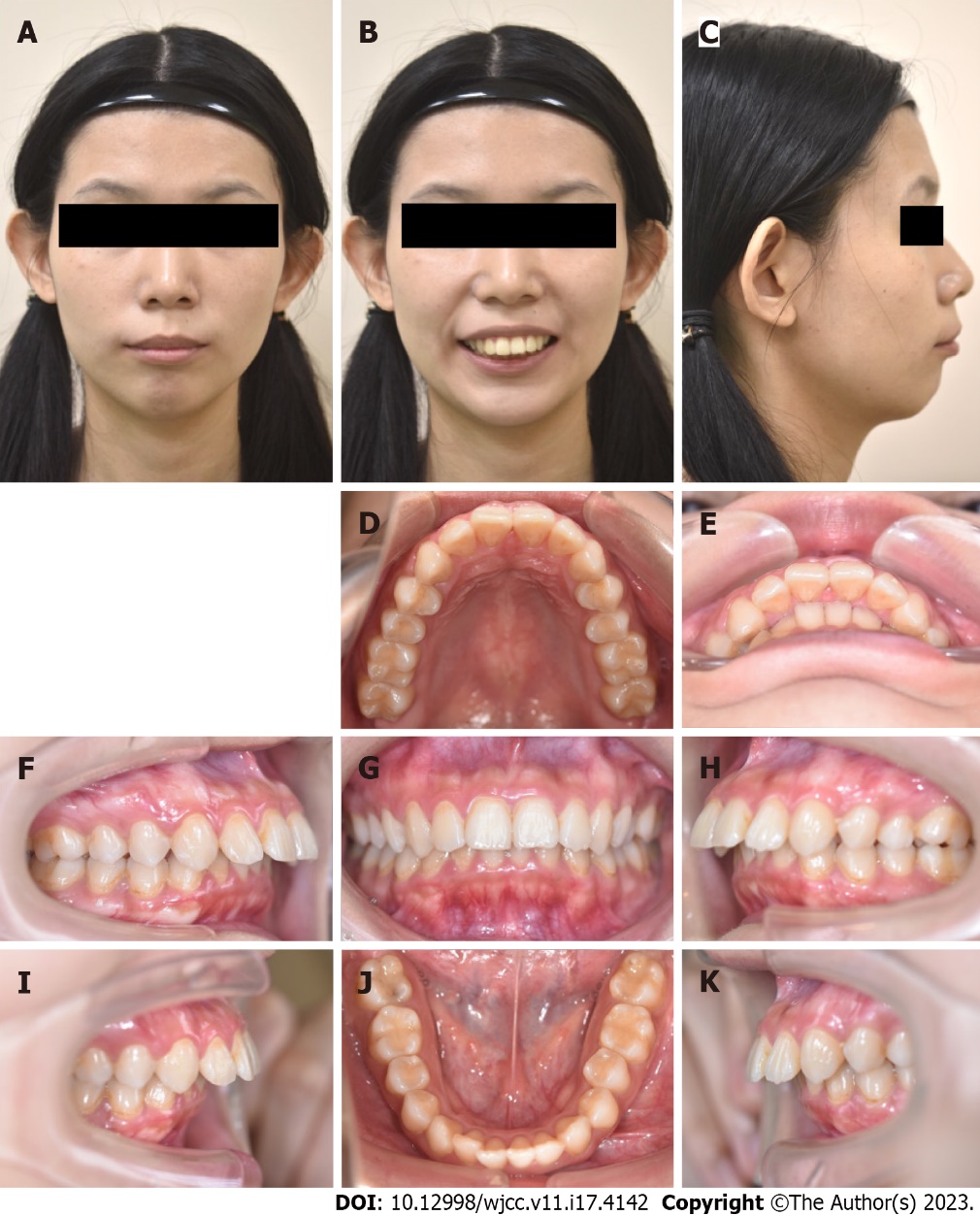 Figure 1 Pretreatment photographs (21 years 4 months old). A-C: Facial profiles; D-K: Intraoral photographs.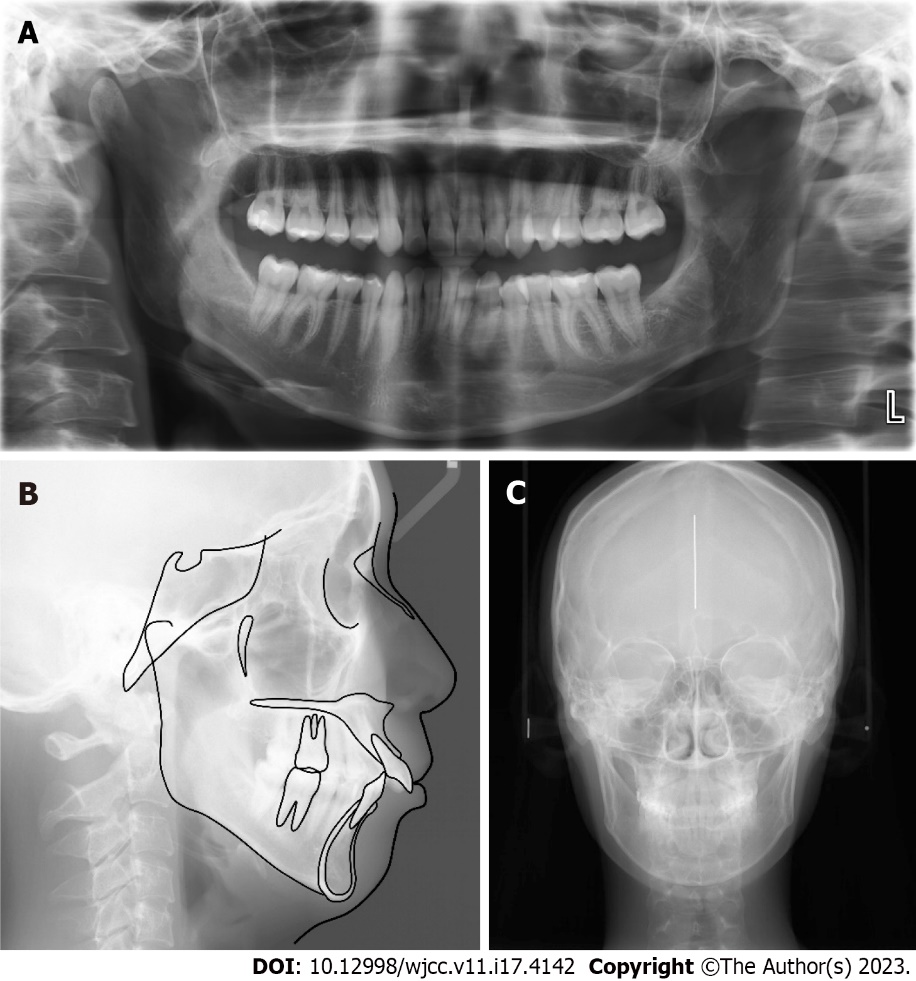 Figure 2 Radiograph. A: Pretreatment panoramic radiograph; B: Lateral cephalometric radiograph; C: Anteroposterior cephalometric radiograph (21 years 4 mo old).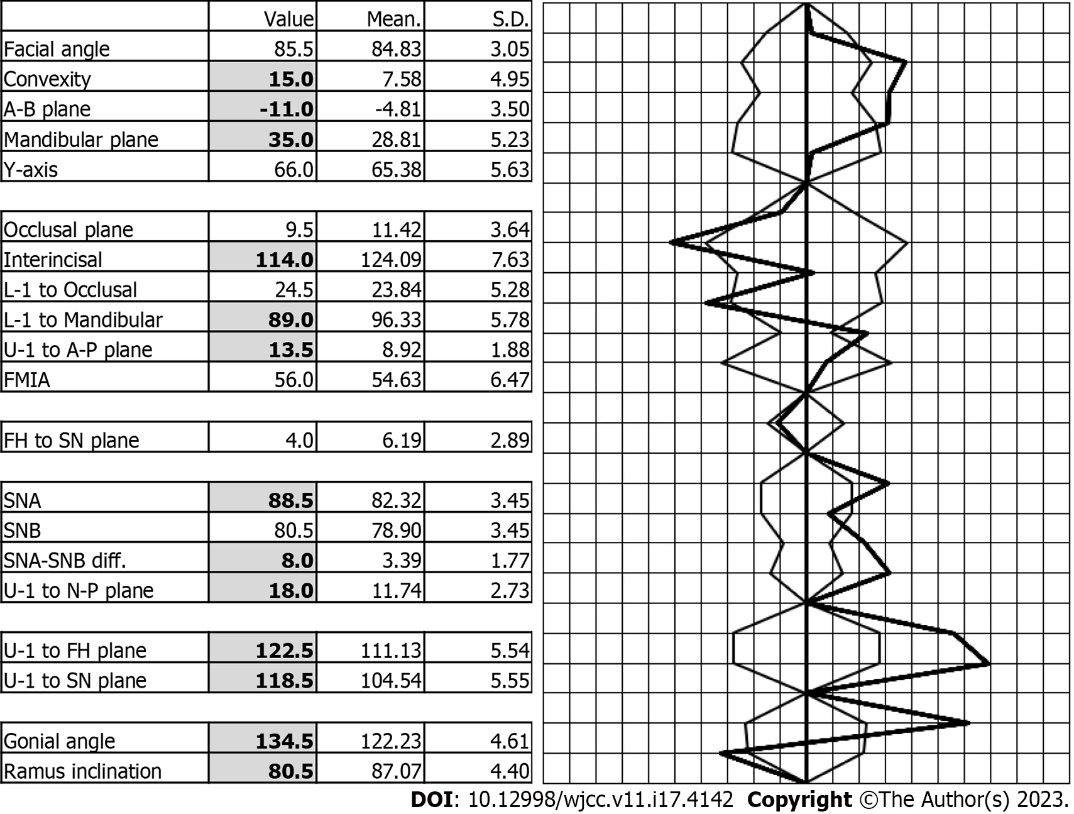 Figure 3 Polygon: Before active treatment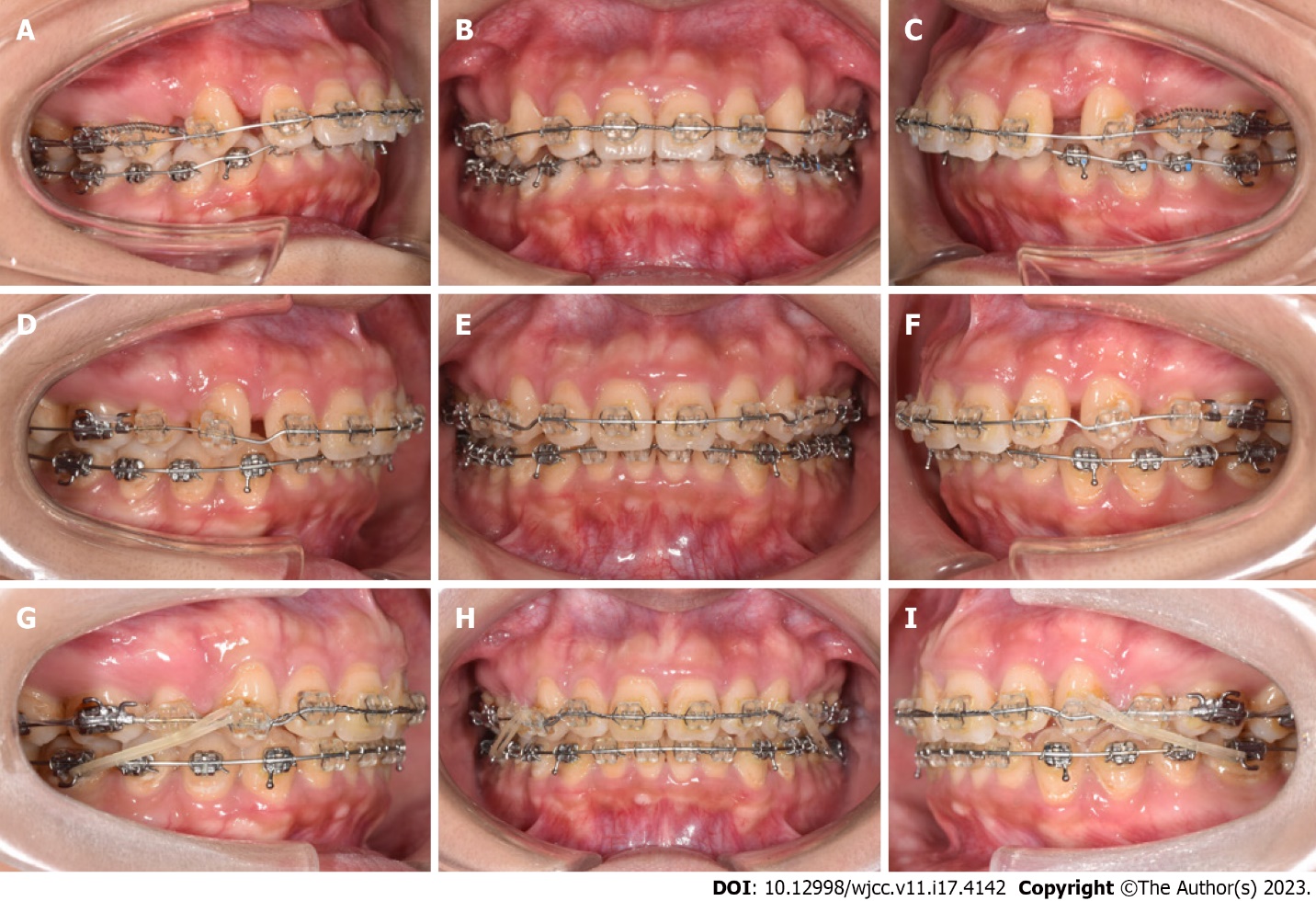 Figure 4 Progressive intraoral photographs. A-C: 4 mo; D-F: 15 mo; G-I: 24 mo.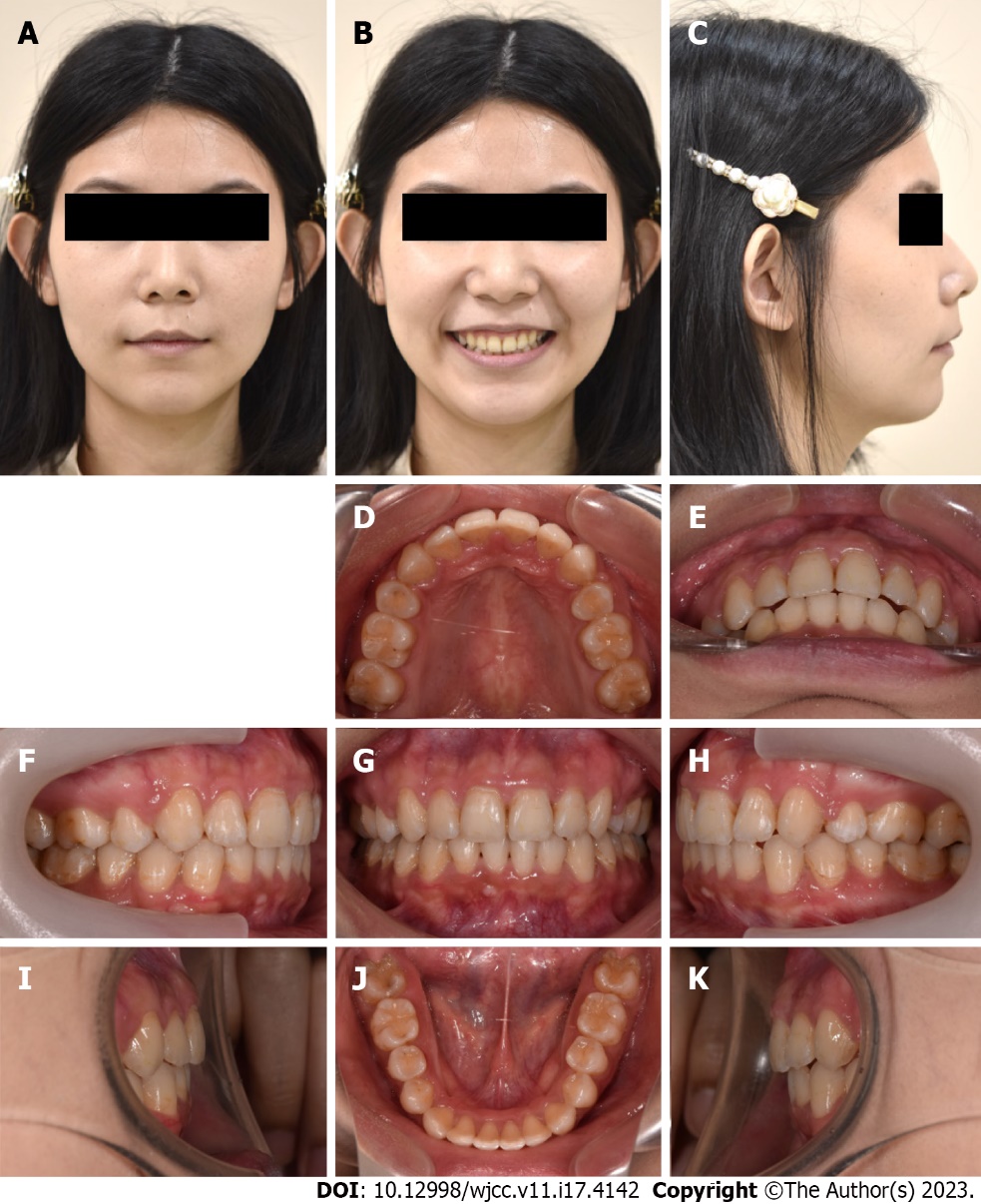 Figure 5 Posttreatment photographs (24 years 2 mo old). A-C: Facial profiles; D-K: Intraoral photographs.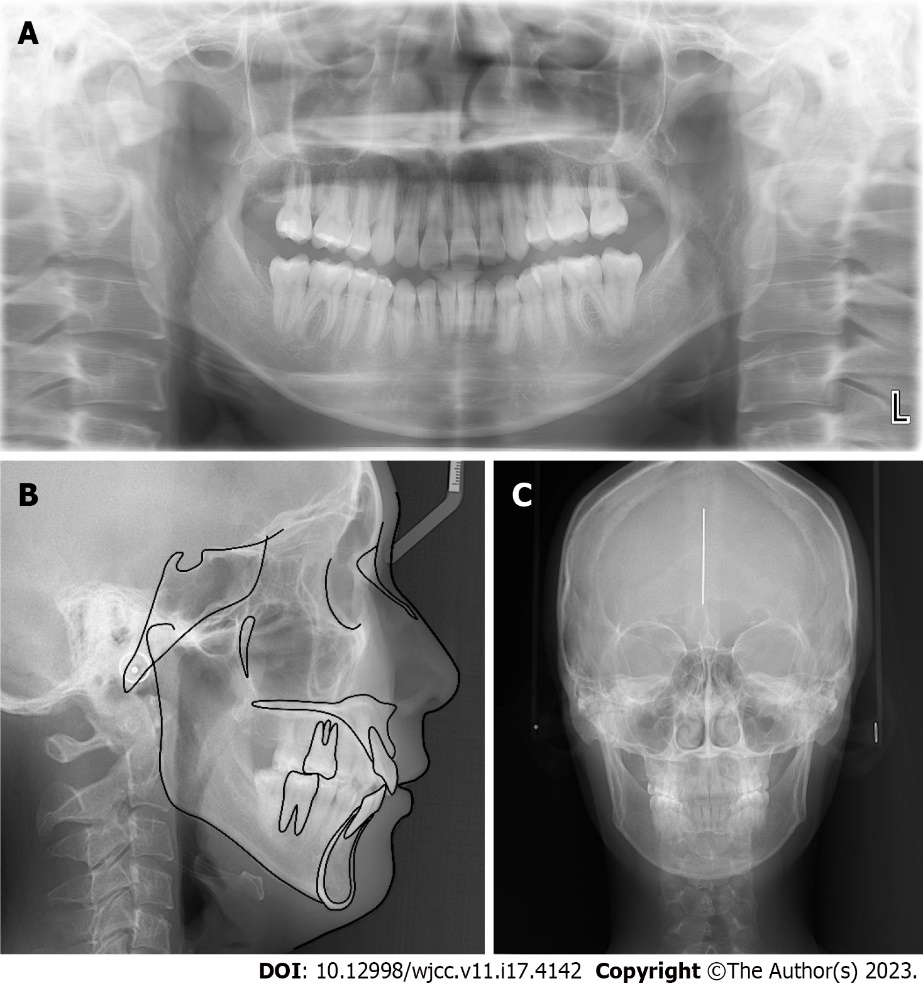 Figure 6 Radiograph. A: Posttreatment panoramic radiograph; B: Lateral cephalometric radiograph; C: Anteroposterior cephalometric radiograph (24 years 2 mo old).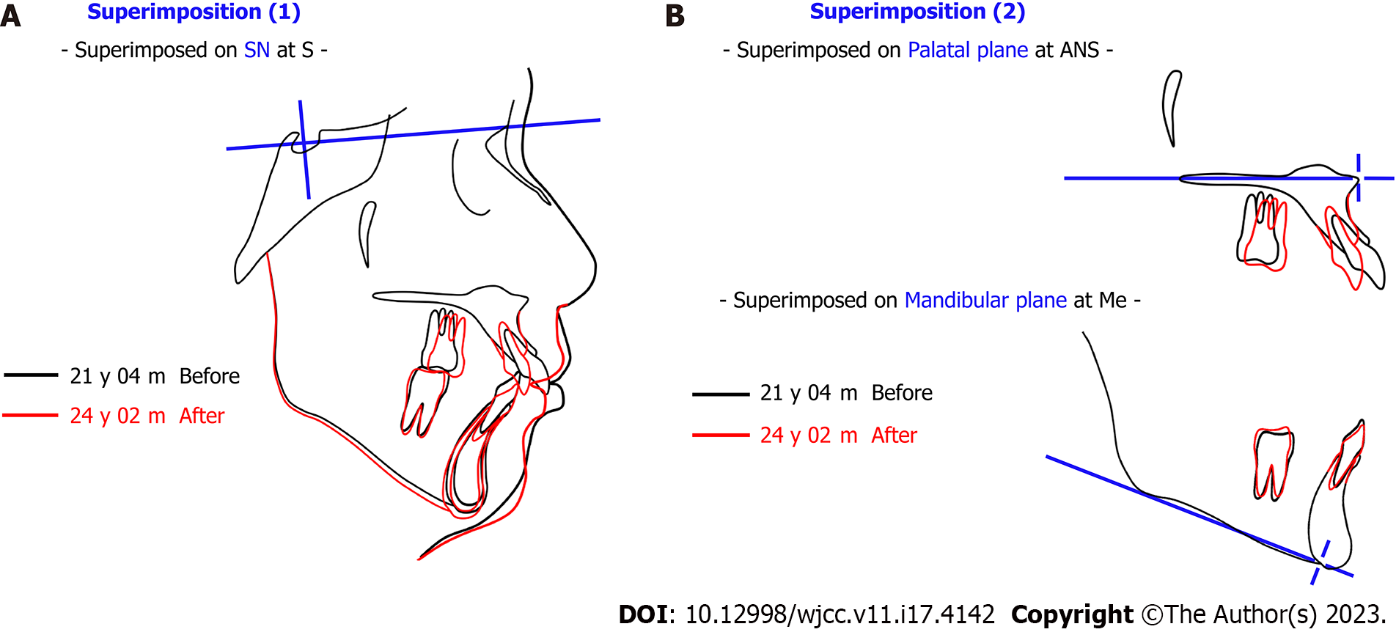 Figure 7 Superimposition of pretreatment and posttreatment. A: Superimposed on sella-nasion plane at S; B: Superimposed on palatal plane at anterior nasal spine and Mandibular plane at Me. SN: Sella-Nasion plane; S: Sella; ANS: Anterior Nasal Spine; Me: Menton.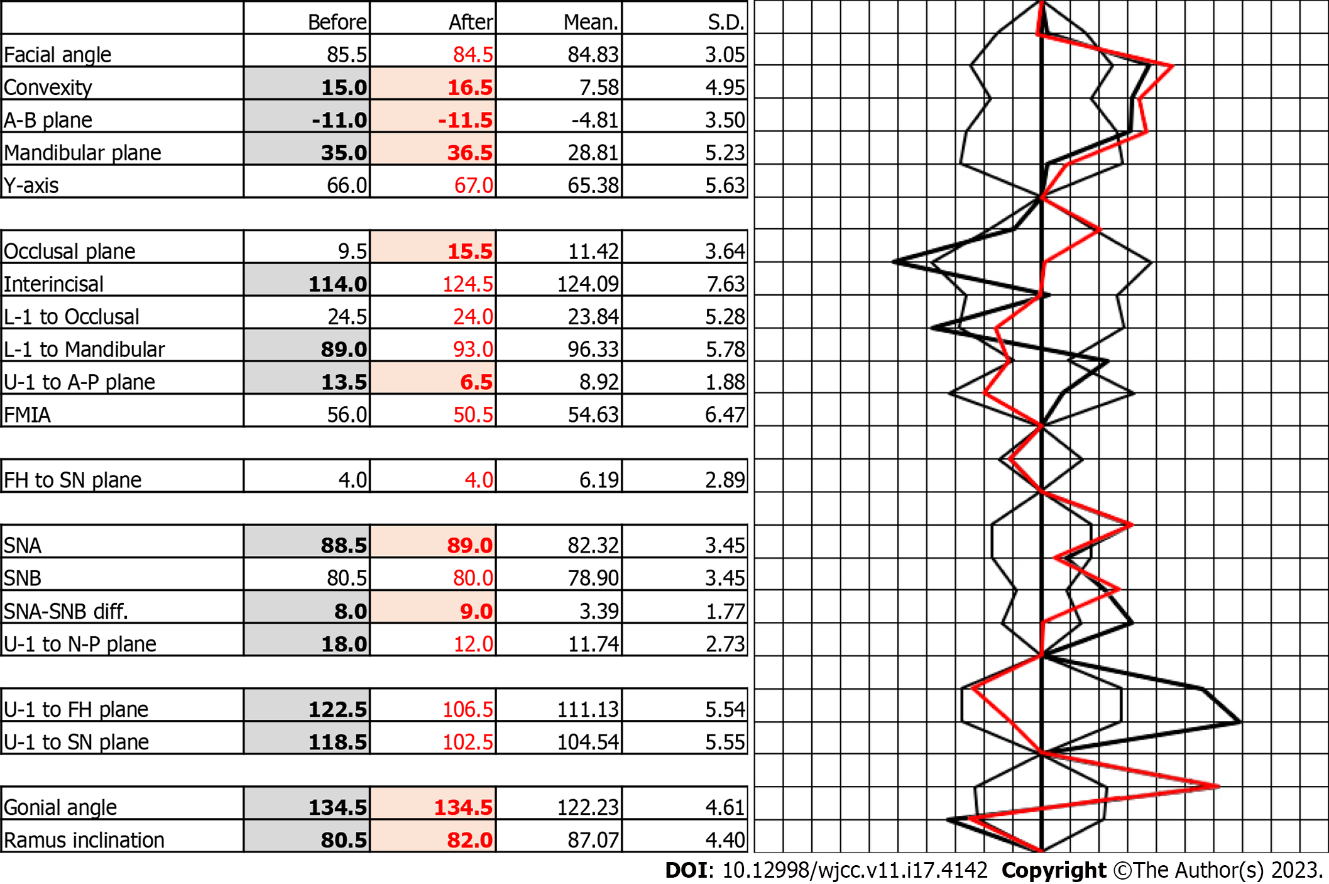 Figure 8 Polygon: Before and after active treatment. SN: Sella-Nasion plane; FMIA: The Frankfort-Mandibular Incisor Angle; FH: Frankfort horizontal plane; SNA: Sella-nasion-A point; SNB: Sella-nasion-B point.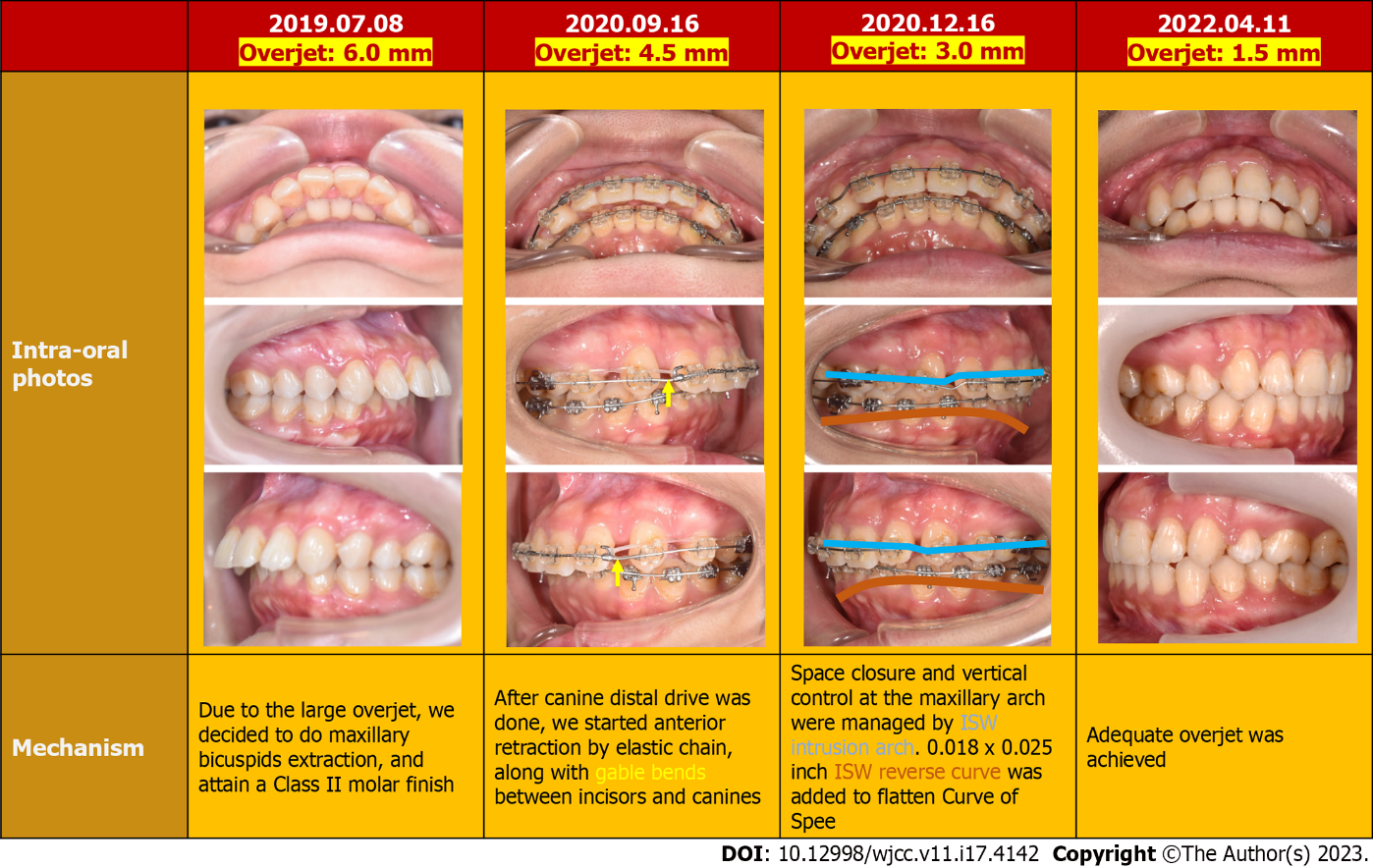 Figure 9 Overjet reduction methods. ISW: Improved super-elastic Ti–Ni alloy wire.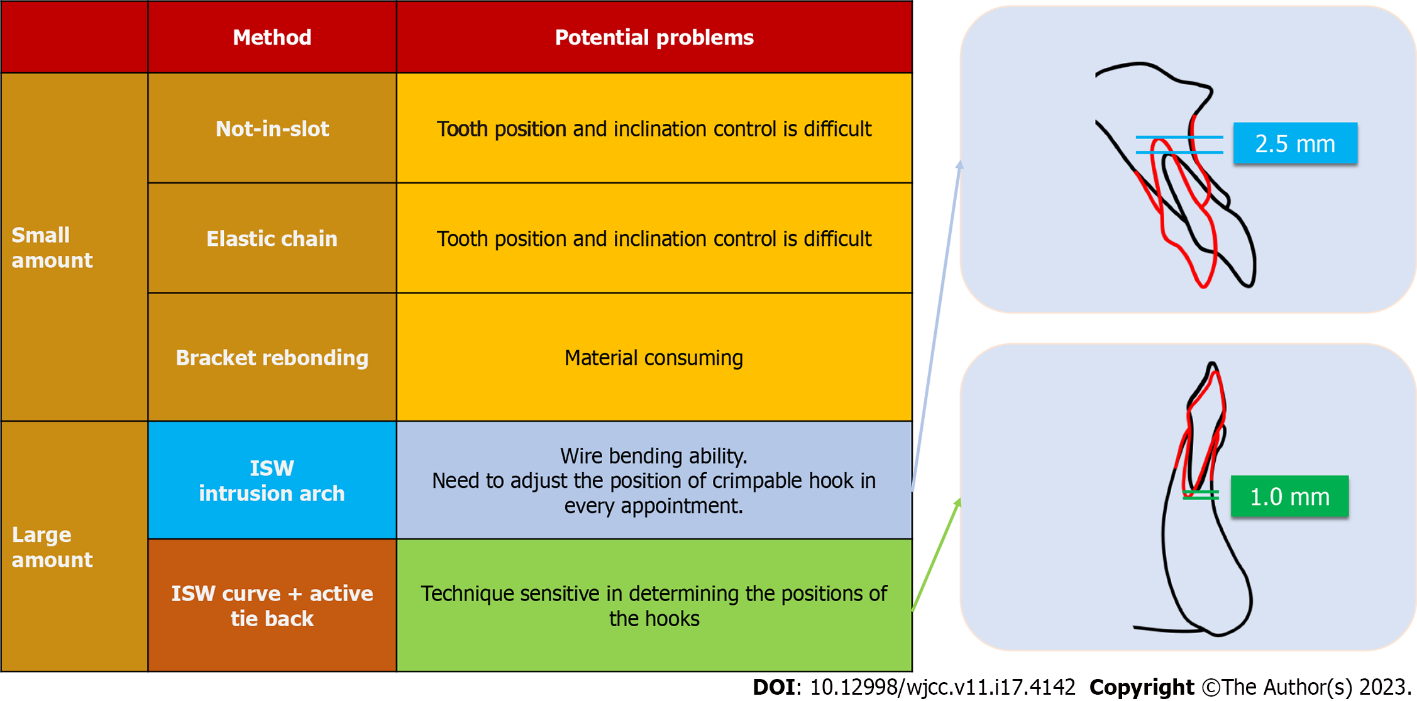 Figure 10 Strategy of intrusion. ISW: Improved super-elastic Ti–Ni alloy wire.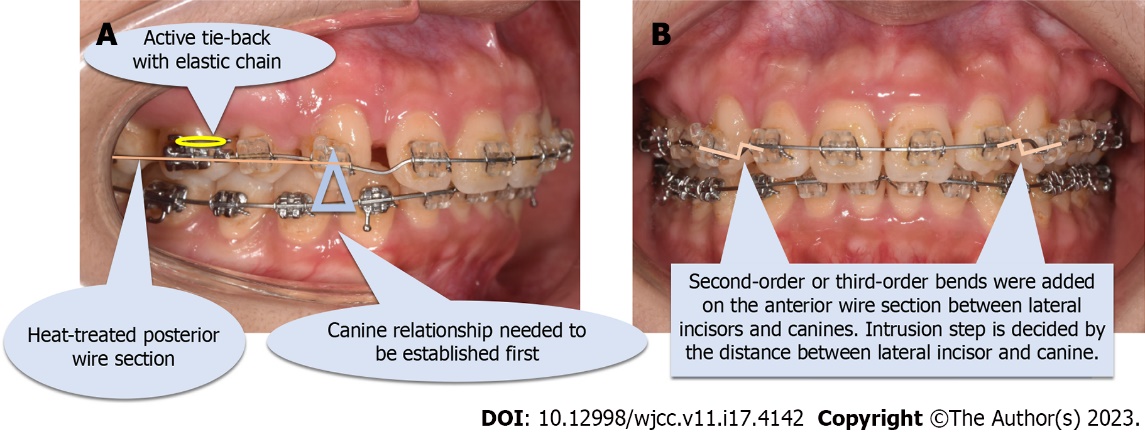 Figure 11 Introduction of an improved super-elastic Ti–Ni alloy wire intrusion arch. A: Lateral view; B: Frontal view.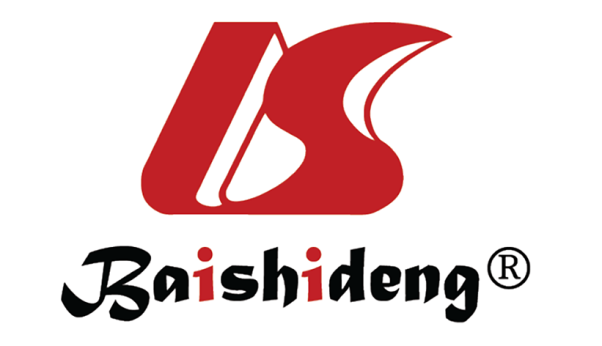 Published by Baishideng Publishing Group Inc7041 Koll Center Parkway, Suite 160, Pleasanton, CA 94566, USATelephone: +1-925-3991568E-mail: bpgoffice@wjgnet.comHelp Desk: https://www.f6publishing.com/helpdeskhttps://www.wjgnet.com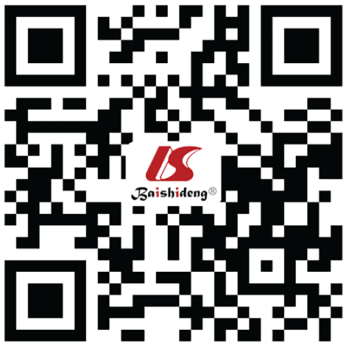 © 2023 Baishideng Publishing Group Inc. All rights reserved.